Campaign 2017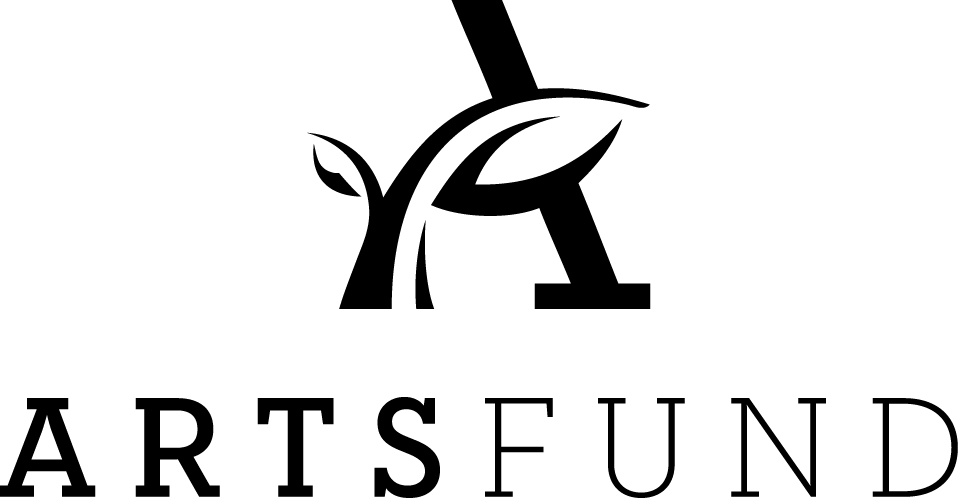 In-Kind Pledge FormPlease provide a description of your in-kind contribution:____________________________________________________________________________________________________________________________________________________________________________________________________________________________________________________________________________________________Thank you!Company:Contact Name:Address:City:State:Zip:Phone:EmailI/We are pleased to make a Campaign 2017 in-kind contribution valued at $___________ to the ArtsFund Associates Program